ATLAS – AFMI						Association Francophone de Management International			Treasurer : Sopie Nivoixhttp://www.atlas-afmi.com 			sophie.nivoix@univ-poitiers.fr  Ms	 Mr	First name :		Last name :	 PhD student	 Lecturer/Professor	 Non academic participantInstitution/ Organization :	Business address:	Post code :		City :		Country :	Phone : 			E-Mail :	Billing address (if different) :	Post code :		City :		Country :	Conference fees(1)  The Conference fees include membership of Atlas AFMI, access to all sessions, and the reception of the Atlas book resulting from the Fribourg conference (edition Vuibert).Important : Please attach a copy of your student ID card. This fee also applies to retired.Date :		Signature :	Payment (to be attached to the registration form) : bank check (to Atlas-AFMI)	 bank transfer                       university payment orderFor payment by wire transfer, please indicate the invoice number on the transfer orderForm to be sent with the payment NOT LATER THAN 10th APRIL 2021 by mail to : sophie.nivoix@univ-poitiers.frAtlas AFMI - Association Francophone de Management International 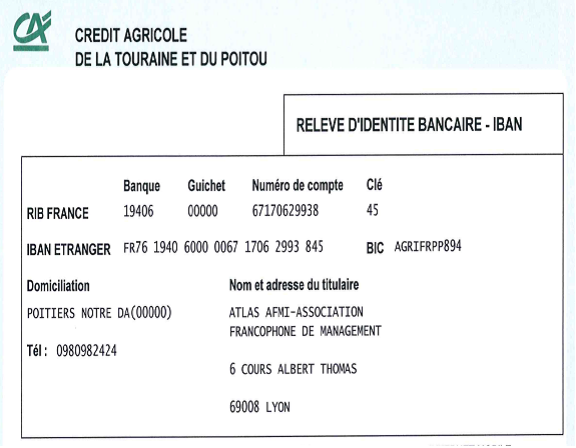 For any question about the wire transfer in France, please contact the treasurer of ATLAS-AFMI : sophie.nivoix@univ-poitiers.fr 11TH INTERNATIONAL CONFERENCE ATLAS-AFMI 3, 4, 5 MAY 2021REGISTRATION FORMI contribute to the costs of the conference 2021I register for the conference, but I cannot participateLecturer/Professor (1)350 €   0 €  PhD student (1) (2)250 €   0 €   Non academic participant (1)350 €   0 €   